FICHE DE POSTE APPRENTI(E) Apprenti chargé de mission sur les thématiques installation, emploi, transmission en agriculture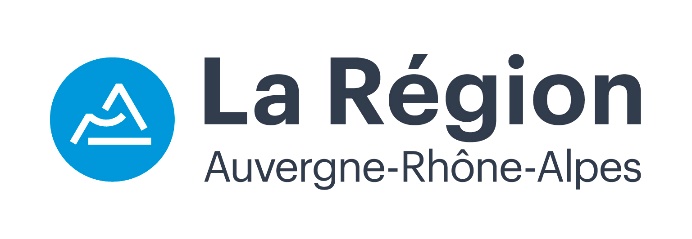 Année scolaire 2024 /2025DIPLOME / DOMAINEIntitulé diplôme(s) : BAC + 5 en cours d’obtention de type master ou ingénieur agriculture/agronomie/développement des territoires et une spécialité en économie du développement ou économie des entreprisesDomaine(s) du (es) diplôme (s) : agriculture, agronomie, gestion et fonctionnement des exploitations agricoles ; gestion et comptabilité des entités agricoles ; animation et développement des territoires rurauxPOSITIONNEMENT HIERARCHIQUEResponsable hiérarchique : Nicolas MorandMaitre d’apprentissage : Sylvie OUGIERMISSION PRINCIPALELa Région Auvergne Rhône-Alpes est Autorité de gestion régionale du Programme Stratégique National (PSN), pour la mise en œuvre du volet régional du Fonds Européen Agricole pour le Développement Rural (FEADER). Ce programme européen est doté, en région, d’1Milliard d’Euros d’aide publique pour soutenir des projets de développement agricole, forestier et rural.En cette période charnière pour la PAC en région (mise en œuvre de la programmation 2023-2027), mais également dans un contexte où le renouvellement des générations en agriculture doit être anticipé et appréhendé en lien avec les évolutions sociétales, la Région a pris en charge le dispositif dotation jeune agriculteur (DJA), en ouvrant un appel à projet dès le 4 janvier 2023 sur la programmation des fonds européens 23/27 mais également, en instruisant les dossiers déposés en demande de paiement sur la programmation 14/22. Par ailleurs, la Région complète ce dispositif par des aides régionales à l’installation, à l’emploi et à la transmission des exploitations agricoles.Dans ce contexte, les missions principales seront les suivantes :Concourir à la mise en place, au déploiement et à l’évaluation du dispositif DJA (programmations 14/22 et 23/27), Identifier les leviers d’aides publiques à activer afin d’améliorer l’accompagnement des agriculteurs dans leur parcours de formation avant de s’installer, leur accès au foncier, le recours à l’emploi partagé mais également dans la transmission de leur exploitation. Ceci, afin d’aboutir à une révision des politiques régionales en la matière.L’apprenti aura pour mission :Dispositif DJA: Sur la base du dispositif 101 « m’installer en agriculture avec la DJA », participer à la construction des outils permettant de faciliter le montage des dossiers pour les porteurs de projets et le process d’instruction : notes d’informations, actualité via une news letter, outils d’analyse et de suivis de typologie de dossiers, supports de présentationSur la programmation 14/22 du dispositif dotation jeune agriculteur, analyse réglementaire afin de stabiliser des outils facilitant l’instruction de dossiers présentant des particularitésCompléter les analyses statistiques existantes sur les dossiers déposés sur les programmations 14/22 et 23/27 (par filière, département, classe d’âge, modulation…) Identification d’axes de simplifications du dispositif, participer à des groupes de travail sur la révision du dispositif et des documents connexesAnalyse des dispositifs DJA mis en place par les autres RégionDispositifs régionaux : sur les 4 thématiques formation avant installation, accès au foncier, recours à l’emploi partagé, transmission des exploitations :Suivi des avancements du Pacte et de la Loi d’Orientation et d’avenirAnalyse des revues de presse sur l’actualité (manifestations, demandes des différents syndicats)Analyse des dispositifs mis en place par les différentes régionsPour aboutir à des propositions de toilettage des dispositifs en vigueur, de mis en œuvre de nouveaux dispositifs, et d’animation de groupes de travail constitués des organisations professionnelles agricoles et monteurs de dossiers.Ces propositions seront à confronter avec les axes proposés par les organismes intervenant dans ce domaine lors de séminaires de travail (activation de méthodes de travail type world café pour mobiliser l’intelligence collective).Ensuite, ces axes d’intervention seront à transcrire en politique à proposer aux élus régionaux.ACTIVITES DU POSTEActivités principales :Recherche bibliographique et tenue d’une revue de presse (nationale et européenne) sur les thématiques installation, foncier, emploi partagé, transmission des exploitations, rédaction d’une newsletter sur les activités du serviceAnalyse réglementaireAnalyse de bases de donnéesCréation d’outils de travail : note d’information, tableaux de bord, outils de pilotages et d’analyseOrganisation et coanimation d’ateliers avec les partenaires extérieursActivités spécifiques : participer A des comités d’étude de projets où sont présentés les dossiers DJAA l’arbitrage de dossiers présentant des particularitésA des groupes de travail régionaux et nationauxSAVOIRSSAVOIR et SAVOIR-FAIRE :Capacité d’assimilation des procédures et aisance rédactionnelleUtilisation régulière d’outil informatique (notamment Excel)Gestion comptable et financièreConnaissance du monde agricole/ du monde ruralCapacité d’analyse des jeux d’acteurs et des enjeux politiquesSAVOIR-ETRE :RigueurEsprit d’équipeSens du contact et bon relationnelIntérêt pour le service publicPARTICULARITÉS DU POSTEPoste basé à Clermont Ferrand. Déplacements ponctuels sur le territoire de la Région essentiellement.